Banquet Menu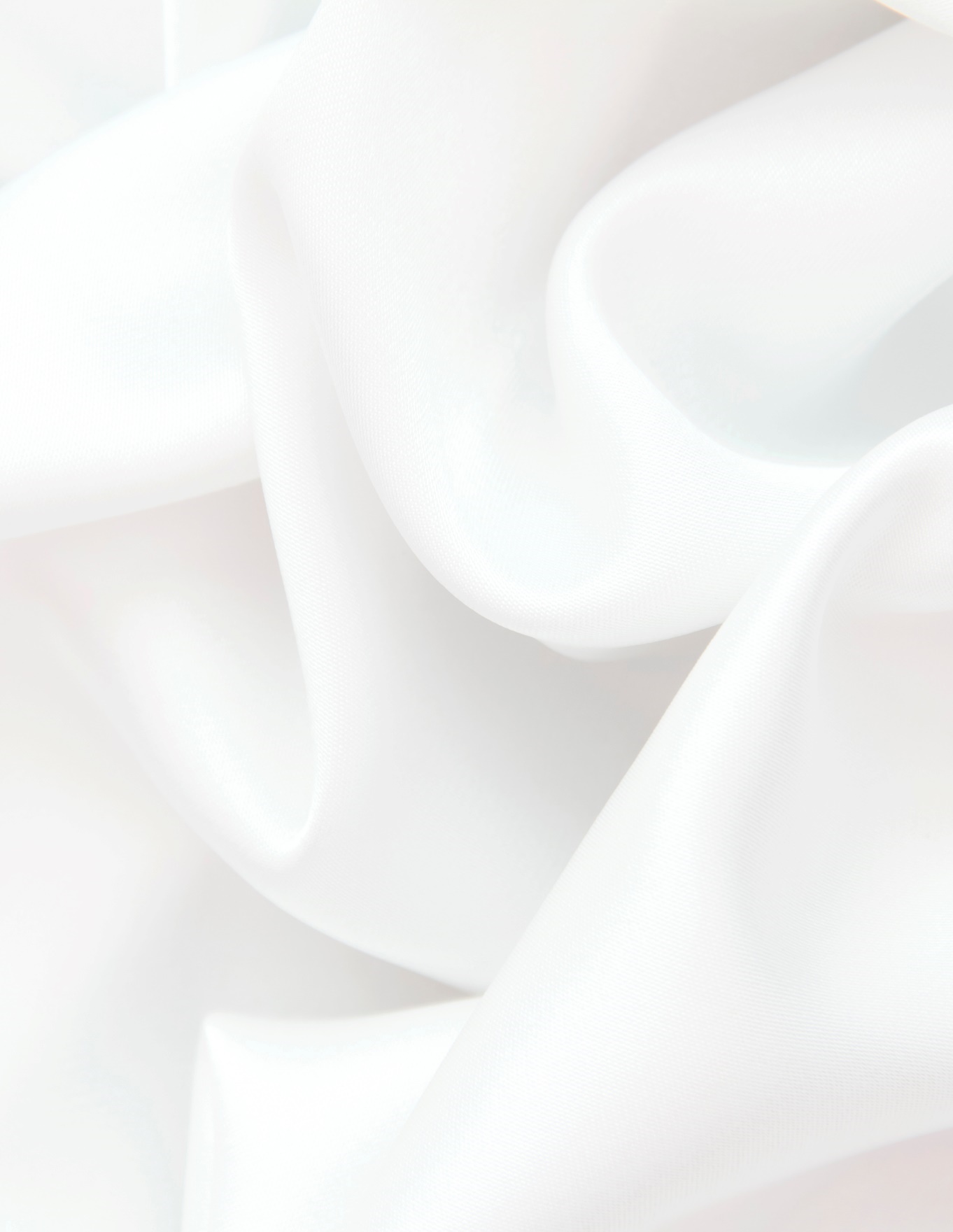 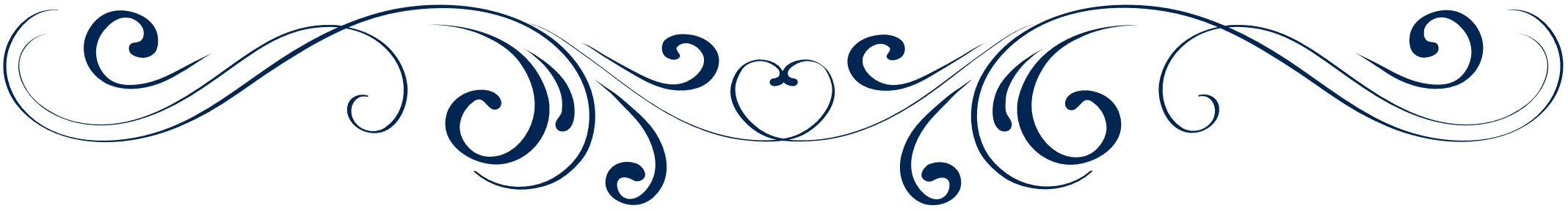 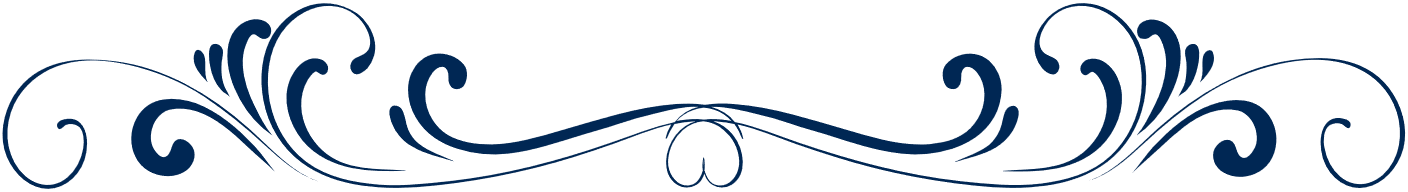 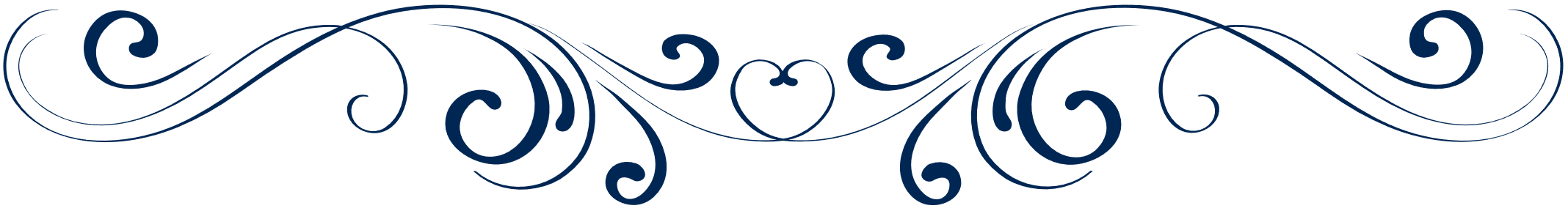 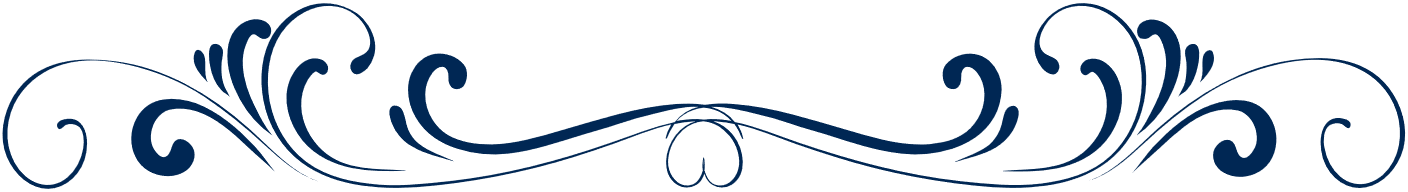 Dinners are served Buffet Style with a Choice of One or Two Entrees 1 Entrée $25 Per Plate2 Entrée $30 Per PlatePlus 7% Tax & 20% GratuityEntree ChoicesRoast BeefSlow Roasted, Tender beef roast served with Brown GravyChicken SupremeJuicy Grilled Chicken Breast with Garlic Cream SauceBaked SalmonSeasoned, 6 oz Oven Baked Salmon FiletsPrime Rib *Market Value PricedJuicy Prime Rib served with Au Jus1” Smoked Boneless Pork ChopTender Pork Chop, Seasoned, smoked, and cooked to perfectionSide OptionsPick 1 of these option                                                                                                                         Pick 2 of these optionsMashed potatoes and Gravy                                                                                                                              Garden Salad                                                                          Seasoned Roasted Red Potatoes                                                                                                              Steamed Green BeansBaked Potato (w/ Fixings)                                                                                                                              Glazed CarrotsLoaded Mashed Potatoes                                                                                                                                     Baked BeansGarlic Mashed Potatoes                                                                                                                Homemade Mac and Cheese                                                                                                                                                                      Steamed CornWe Reserve the right to adjust pricing